IMPRIME 1 – DEPOT DU SUJET DE THESE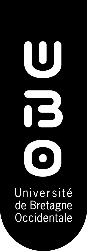 THESE DE DOCTORAT EN MEDECINEDirecteur de thèse : 	Madame / Monsieur      INTERNEMadame / Monsieur 	     Inscrit-e en DES de Année ECN : 	     Adresse : 	     Téléphone : 	     Courriel : 	     Est autorisé(e) à traiter le sujet de thèse suivant :Brest, le      Le directeur de thèseLe coordonnateur local de la spécialité(le cas échéant)La Directrice de l’UFR de Médecine et des Sciences de la Santé de BrestB. COCHENER